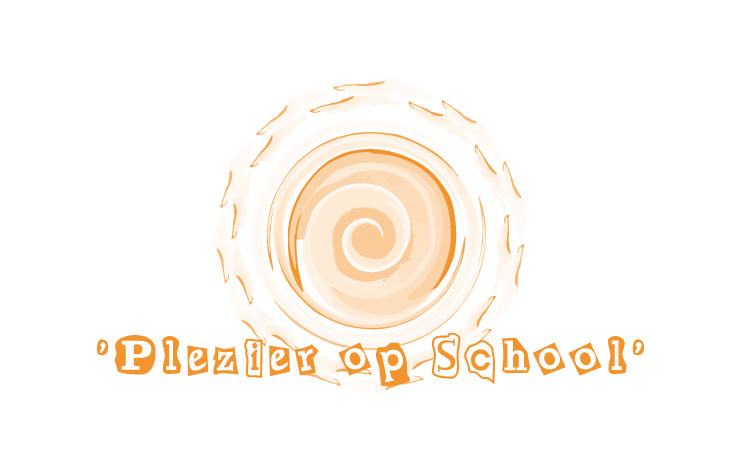 Train-de-trainer zomercursus Plezier op School De tweedaagse Train-de-Trainer Plezier op School is een inspirerende interactieve praktische training voor hulpverleners die de zomercursus Plezier op school willen gaan uitvoeren binnen hun organisatie. Aan het eind van de training heeft u een inzicht in de methodiek, oefeningen aan den lijve ondergaan en ontvangt u het draaiboek van de zomercursus plezier op school.  Na afloop van de training ontvangt u een inlogcode voor de landelijke website Plezier op school en extra bijlagen.  Na voldoende aanwezigheid ontvangt u een certificaat.TrainersDe training wordt gegeven door Reina Swart en Lydia Brookman, beiden train-de-trainers Plezier op school en uitvoerders van de zomercursus Plezier op School. Lydia is werkzaam als beleidsmedewerker bij de GGD Groningen. Reina is als trainer werkzaam bij Projecten Training en Advies MEE Groningen.Trainingsdata   20 en 21 maart 2018Start- en eindtijdDe training start om 9.00 uur en duurt tot 16.00 uur. Vanaf 8.45 uur bent u welkom voor een kop koffie of thee. Locatie: nader te bepalen in GroningenBenodigde materialenBij aanvang van de training ontvangt u het draaiboek van de cursus Plezier op School.Studiebelasting3 uurKosten:Per deelnemer zijn de kosten € 795,- inclusief deelnemersmap en lunch.Voor opgave en vragen kunt u contact opnemen metLydia BrookmanBeleidsmedewerker GGD Groningen Tel. 0625635820Lydia.brookman@ggd.groningen.nl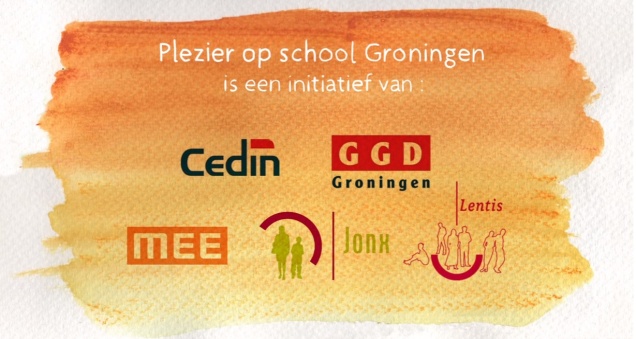 